For Immediate Release:											PUBLICITYPLAIN WHITE T’S DEBUT VIDEO FOR NEW SINGLE “THE GIVING TREE” ON YOUTUBESTRIKING VIDEO, FEATURING A “TRANSFORMED” TIM LOPEZ, BY AWARD WINNING DIRECTOR/CIMEMATOGRAPHER JASON KOENIG (MACKLEMORE & RYAN LEWIS’ “CAN’T HOLD US”)ON TOUR NOW CO-HEADLINING WITH PARACHUTE NEW ALBUM, AMERICAN NIGHTS, DUE EARLY 2014(Advance stream or download of  album available upon request)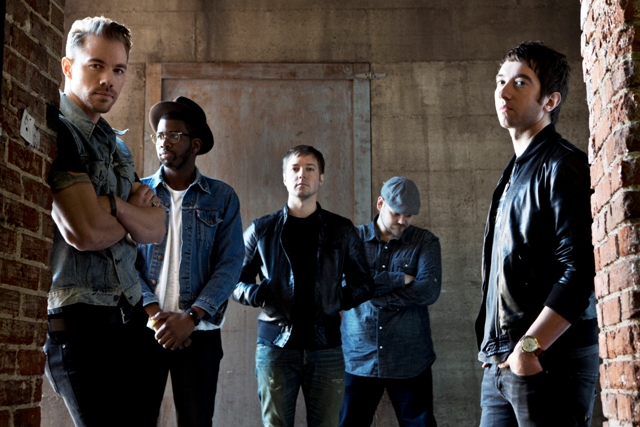 L to R: Tim Lopez, De’Mar Hamilton, Dave Tirio, Mike Retondo, Tom Higgenson-November 4, 2013 (Burbank, CA) - Multi-platinum selling band the Plain White T’s released the official video for “The Giving Tree,” the new single from their EP, Should’ve Gone To Bed on YouTube today.  “The Give Tree” was directed by award winning director/cinematographer Jason Koenig, best known for Macklemore & Ryan Lewis’ “Can’t Hold Us” and can be viewed HERE.The song brings an intriguing new dimension to the heartfelt relationship songs upon which the Plain White T’s have built their rabid following, exemplified by the hits “Hey There Delilah,” “Rhythm of Love,” “1, 2, 3, 4” and “Our Time Now,” which have collectively sold more than 10 million tracks.  Leading up to the album’s release, the PWT’s will preview new songs their co-headlining tour with Parachute. Fans can visit www.plainwhitets.com for tour dates and ticketing information.“The Giving Tree” will also appear on the band’s upcoming album, American Nights, slated for release early 2014. “This is an introspective album about what each of us is going through,” Lopez explains. “After going through painful breakups, one of us is learning how to be single again, and one of us is learning how to be in a relationship again. We’re coming off some interesting experiences: Tom’s relationship ended shortly after his son was born, and after finally getting over a painful divorce, I’ve found love again with someone I met on reality TV, of all things.” Amazon pre-order link HERE.WATCH AND SHARE THE MUSIC VIDEO:EMBED LINK:<iframe width="560" height="315" src="//www.youtube.com/embed/8wGhqtWR4uo" frameborder="0" allowfullscreen></iframe>TOUR DATES w/PARACHUTE:“Should’ve Gone To Be” EP iTunes buy linkhttp://smarturl.it/pwtiTunesep1“American Nights” Amazon pre-order:http://www.amazon.com/gp/product/B00FNDODX4?tag=hollywoodreco-20For more info on Plain White T’s, visit:http://www.hollywoodrecords.com/press/plainwhitets/  - Digital media kit
http://www.plainwhitets.comhttps://www.facebook.com/plainwhitetshttps://twitter.com/plainwhitetshttp://www.youtube.com/user/PlainWhiteTshttp://www.youtube.com/watch?v=vxqiRzHBY1k - “Should’ve Gone To Bed” official video# # #For media requests contact:Sharrin Summers Hollywood Records 818-560.5787 / sharrin.summers@disney.com Tues., Nov. 5Wilmington, DEWorld Café Live at The QueenThurs., Nov. 7Salisbury, MABlue Ocean Music HallFri., Nov. 8Asbury Park, NJThe Stone PonySat., Nov. 9Westbury, NYThe Space at WestburySun., Nov. 10Baltimore, MDRams Head LiveWed., Nov. 13Louisville, KYHeadliners Music HallSun., Nov. 17Davenport, IASt. Ambrose University               SOLD OUTTues., Nov.19Sioux Falls, SDAugustana CollegeWed., Nov. 20Grand Rapids, MIThe IntersectionFri., Nov. 22Burlington, VTHigher GroundSat., Nov. 23Portland, METhe Asylum